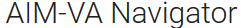 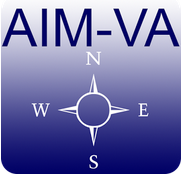 Published on Google Play: https://play.google.com/store/apps/details?id=com.kihdapps.aimvanavigator&hl=en  or http://tinyurl.com/zsff9h5Published on iTunes:https://itunes.apple.com/us/app/aim-va-navigator/id1096809118?mt=8 or http://tinyurl.com/zn8uns9This AIM Navigator App is the mobile form of an online resource that facilitates the process that guides the work of a collaborative team as they work through the AIM-related needs of individual students. It is not a screening or diagnostic tool. The Navigator consists of a series of guiding questions to assist teams with decision-making about need, selection, acquisition, and use of accessible instructional materials. Learning supports for completing each decision-making step are available throughout. The AIM Navigator App collects the decisions made, along with any notes entered into the text boxes. These decisions and notes are included in a summary that can be viewed, saved, e-mailed, and/or printed at the end of the process. 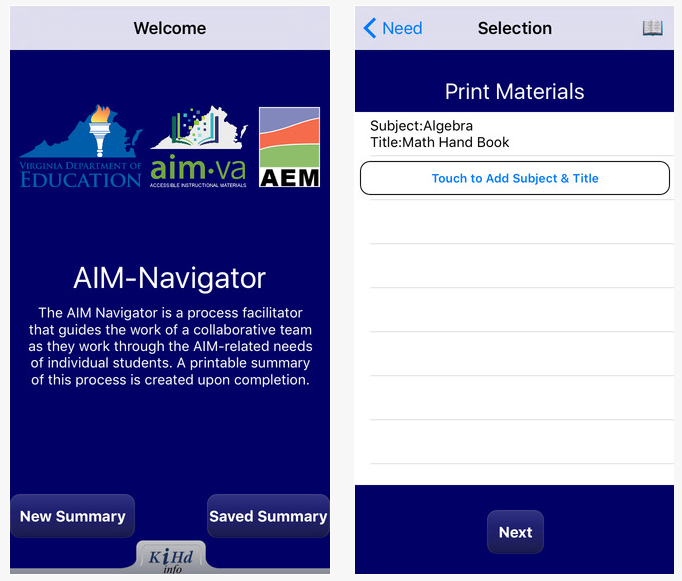 